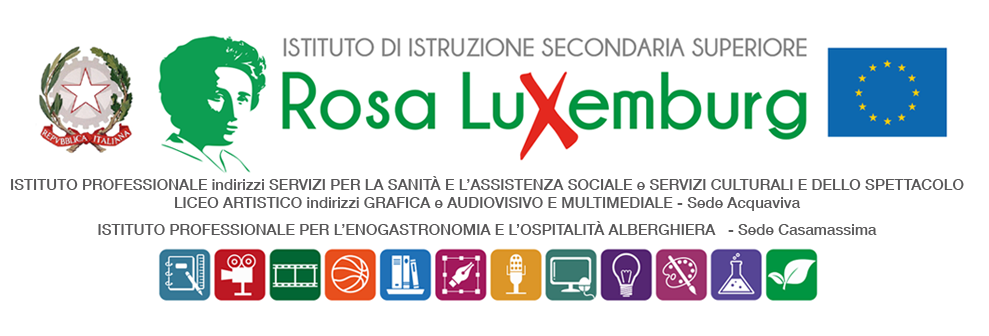 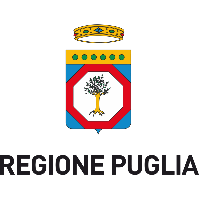 Studenti maggiorenniCOMUNICAZIONE DELLA FAMIGLIAIl/La sottoscritto/a………………………………………………………………………………….Genitore dell’alunno/a……………………………………………………….…..frequentante la classe……………….. dichiaradi essere a conoscenza che il/la proprio/a  figlio/a parteciperà alle riprese della fase di produzione del PROGETTO PER IL PIENO UTILIZZO DEGLI SPAZI SCOLASTICI – II edizione ( DGR n°1676 del 21/10/2021) “LA VITA E’ UN FILM: VISIONI DAL MIO FUTURO” che si svolgeranno nelle seguenti date:29 marzo 2023 – dalle ore 16.00 alle 02.00 - campo base IISS Rosa Luxemburg – sede di Acquaviva30 marzo 2023 – dalle ore 16.00 alle 02.00 - campo base IISS Rosa Luxemburg – sede di Acquaviva31 marzo 2023 – dalle ore 16.00 alle 02.00 - campo base AULA CIVICA – Sammichele di BariTutor scolastica del progetto è la prof.ssa Donatella Scarati, che affiancherà gli studenti durante le fasi dell’attività.Gli studenti raggiungeranno la sede del campo base e, al termine delle attività, faranno regolarmente rientro alle proprie residenze in maniera autonoma. Data……………………. Firma del genitore  …………………………………………Firma dell’alunno/a ………………………….